Mama Mia’s General Housekeeping One Time Registration Fee-60.00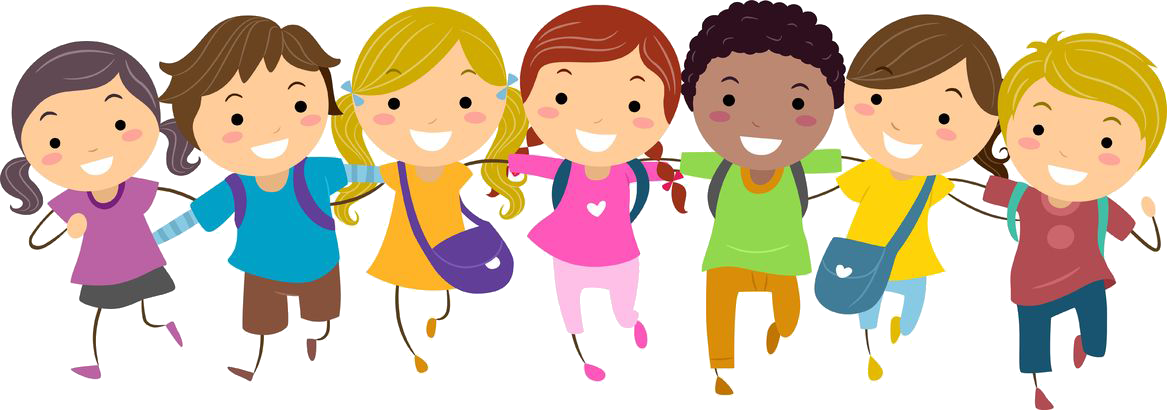 Bullying is not allowed. We empower and support each other at Mama Mia’s. Mama Mia’s does provide care for up to four hours. Your child will need to be picked up by their four-hour mark. Example – Your child’s schedule is 9am-1pm – Your child will need to be picked up on or before 1PM. Mama Mia’s does not allow nuts of any kind inside the facility. This is to ensure that we all remain safe. (We do allow sun butter which is an alternative to peanut butter.) Mama Mia’s is a no shoe facility, please make sure that your child is wearing comfortable socks. (Socks with grips are preferred.) After the initial tour, parents will drop off their child(ren) in the cubby area. This will assist in eliminating traffic throughout the center. Tuition must be paid at the beginning of each month. If not paid by the 5th of each month, care will be suspended.Tuition does hold your child’s spot at Mama Mia’s. The full amount must be paid. If your child misses due to illness / vacation etc., the full tuition cost must still be paid. Parents / Guardians will need to provide diapers and lunch.“Mama Mia’s Provides Wipes”If diaper cream needs to be applied, please provide written permission that cream can be applied with each diaper change. Please bring a change of clothes with your child in case an “accident” occurs. Children must be picked up at the arranged time. If you cannot make your child’s pick-up time, please notify Mama Mia’s ASAP. Mama Mia’s does provide snacks for children. Your child can bring a water bottle. Please label it with your child’s initial.If your child brings fruit of any kind for lunch, please make sure that it is cut into small pieces. 9am-1pm is our most popular timeframe. If your child is in the 9am-1pm timeframe, we will start dismissals at 12:45pm. This will ensure we stay within the 4 hour timeframe. X____________________________________________________________